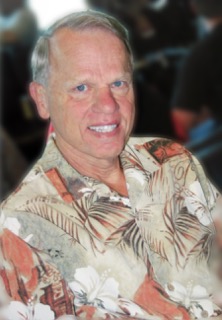 LYNN HEWITT	Graduate of Franklin HS in 1950	Four-year football letterman at the University of Washington	Played on 2 University of Washington Husky Rose Bowl Teams	Began teaching/coaching career at Franklin HS in 1964	Coached football at Oregon College of Education and Portland State UniversityWorked in the PIL District Office as both Assistant and Director of Athletics	30 years Teacher, Coach, AD in Oregon	President of OADA in 1992	National Federation Citation Award in 1992	Inducted into the first class of the PIL Hall of Fame	PIL AD of the Year in 1995	Served on NFHS  advisory and conference committees 	Moderator and presenter at numerous national conferences